Domaine : E.P.S.Domaine : E.P.S.Domaine : E.P.S.Activité : Glisse - PatinoireActivité : Glisse - PatinoireActivité : Glisse - PatinoireActivité : Glisse - PatinoireActivité : Glisse - PatinoireSéance 3Séance 3Cycles 2 et 3Cycles 2 et 3Niveau : CP - CE - CMNiveau : CP - CE - CMNiveau : CP - CE - CMNombre d’élèves : Nombre d’élèves : Nombre d’élèves : Nombre d’élèves : Nombre d’élèves : Objectif général : s’approprier les composantes de l’activitéObjectif général : s’approprier les composantes de l’activitéObjectif général : s’approprier les composantes de l’activitéObjectif général : s’approprier les composantes de l’activitéCompétences travaillées : Les fondamentaux de la glisse :-  Equilibre : parvenir à se tenir debout, -  Propulsion : se déplacer, glisser et pousser,-  Impulsion : enjamber, sauter.-  Rotation : savoir tourner-  Freinage : s’arrêterRéagir à une consigne donnée (capacité d’écoute et de concentration).Respecter les consignes de sécuritéCompétences travaillées : Les fondamentaux de la glisse :-  Equilibre : parvenir à se tenir debout, -  Propulsion : se déplacer, glisser et pousser,-  Impulsion : enjamber, sauter.-  Rotation : savoir tourner-  Freinage : s’arrêterRéagir à une consigne donnée (capacité d’écoute et de concentration).Respecter les consignes de sécuritéCompétences travaillées : Les fondamentaux de la glisse :-  Equilibre : parvenir à se tenir debout, -  Propulsion : se déplacer, glisser et pousser,-  Impulsion : enjamber, sauter.-  Rotation : savoir tourner-  Freinage : s’arrêterRéagir à une consigne donnée (capacité d’écoute et de concentration).Respecter les consignes de sécuritéCompétences travaillées : Les fondamentaux de la glisse :-  Equilibre : parvenir à se tenir debout, -  Propulsion : se déplacer, glisser et pousser,-  Impulsion : enjamber, sauter.-  Rotation : savoir tourner-  Freinage : s’arrêterRéagir à une consigne donnée (capacité d’écoute et de concentration).Respecter les consignes de sécuritéCompétences travaillées : Les fondamentaux de la glisse :-  Equilibre : parvenir à se tenir debout, -  Propulsion : se déplacer, glisser et pousser,-  Impulsion : enjamber, sauter.-  Rotation : savoir tourner-  Freinage : s’arrêterRéagir à une consigne donnée (capacité d’écoute et de concentration).Respecter les consignes de sécuritéCompétences travaillées : Les fondamentaux de la glisse :-  Equilibre : parvenir à se tenir debout, -  Propulsion : se déplacer, glisser et pousser,-  Impulsion : enjamber, sauter.-  Rotation : savoir tourner-  Freinage : s’arrêterRéagir à une consigne donnée (capacité d’écoute et de concentration).Respecter les consignes de sécuritéDuréeDéroulement – ConsignesDéroulement – ConsignesDéroulement – ConsignesDéroulement – ConsignesDéroulement – ConsignesDispositif Modalités de travailRôle de l’enseignantRôle de l’enseignantMatériel - Supports15’Avant l’activité :Arrivée de la classe sur les lieux de l’activité.Temps d’équipement patins et protections. (possibilité de jeux par deux pour s’équiper)Rappel des règes du site.Avant l’activité :Arrivée de la classe sur les lieux de l’activité.Temps d’équipement patins et protections. (possibilité de jeux par deux pour s’équiper)Rappel des règes du site.Avant l’activité :Arrivée de la classe sur les lieux de l’activité.Temps d’équipement patins et protections. (possibilité de jeux par deux pour s’équiper)Rappel des règes du site.Avant l’activité :Arrivée de la classe sur les lieux de l’activité.Temps d’équipement patins et protections. (possibilité de jeux par deux pour s’équiper)Rappel des règes du site.Avant l’activité :Arrivée de la classe sur les lieux de l’activité.Temps d’équipement patins et protections. (possibilité de jeux par deux pour s’équiper)Rappel des règes du site.Groupe classeGroupe classeGroupe classe10’I – Entrée dans l’activitéRedécouverte du milieu, (patinoire) des aménagements, des parcours, jeux, activités… Mis en place par le personnel de la Patinoire ou par les professeurs.Se réapproprier l’espace et s’échauffer : en marchant ou en glissant. En s’aidant de mobiliers, si nécessaire.I – Entrée dans l’activitéRedécouverte du milieu, (patinoire) des aménagements, des parcours, jeux, activités… Mis en place par le personnel de la Patinoire ou par les professeurs.Se réapproprier l’espace et s’échauffer : en marchant ou en glissant. En s’aidant de mobiliers, si nécessaire.I – Entrée dans l’activitéRedécouverte du milieu, (patinoire) des aménagements, des parcours, jeux, activités… Mis en place par le personnel de la Patinoire ou par les professeurs.Se réapproprier l’espace et s’échauffer : en marchant ou en glissant. En s’aidant de mobiliers, si nécessaire.I – Entrée dans l’activitéRedécouverte du milieu, (patinoire) des aménagements, des parcours, jeux, activités… Mis en place par le personnel de la Patinoire ou par les professeurs.Se réapproprier l’espace et s’échauffer : en marchant ou en glissant. En s’aidant de mobiliers, si nécessaire.I – Entrée dans l’activitéRedécouverte du milieu, (patinoire) des aménagements, des parcours, jeux, activités… Mis en place par le personnel de la Patinoire ou par les professeurs.Se réapproprier l’espace et s’échauffer : en marchant ou en glissant. En s’aidant de mobiliers, si nécessaire.Groupe entierConsigne :Entrez sur la piste et dispersion.EquilibreGroupe entierConsigne :Entrez sur la piste et dispersion.EquilibreGroupe entierConsigne :Entrez sur la piste et dispersion.Equilibre 10’10’10’10’10’15’10’II – Phase d’apprentissageActivité n°2 : Les jeux ateliersJeu atelier n°1 : Le freinage :Je ralentis et je m’arrête en chasse neige entre chaque plot.Jeu atelier n°2  Impulsion :je saute par-dessus un objet posé au sol. (je pousse vers le haut)Jeu atelier n°3  Rotation : je marche autour du cerceau.Jeu atelier n°4  Propulsion :Se déplacer entre les deux lignes de plots, en changeant d’appui à chaque plotJeu atelier n°5  L’équilibre :Je glisse et m’accroupi pour passer le pont.Activité n°2 : le parcoursConsigne :   1-Je glisse, je m’accroupi et je me relève à chaque ponts. 2-Je me déplace entre les deux lignes de plots, en changeant d’appui à chaque plot.3-Je continu seul en marchant autour du 1er cerceau dans le sens des aiguilles d’une montre puis dans l’autre sens dans l’autre cerceau.4-Ensuite je saute au-dessus de l’objet posé au sol.5-Je finis en m’arrêtant en chasse neige entre les plots.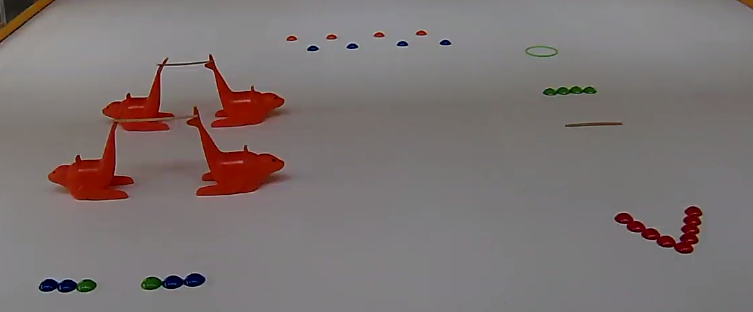 Activité n°3 : jeux du gendarmeUn par un, les enfants se déplacent jusqu’au gendarme, qui leur indique au dernier moment la direction à prendre avec son bras (gauche, droite) pour rejoindre la queue de la file.II – Phase d’apprentissageActivité n°2 : Les jeux ateliersJeu atelier n°1 : Le freinage :Je ralentis et je m’arrête en chasse neige entre chaque plot.Jeu atelier n°2  Impulsion :je saute par-dessus un objet posé au sol. (je pousse vers le haut)Jeu atelier n°3  Rotation : je marche autour du cerceau.Jeu atelier n°4  Propulsion :Se déplacer entre les deux lignes de plots, en changeant d’appui à chaque plotJeu atelier n°5  L’équilibre :Je glisse et m’accroupi pour passer le pont.Activité n°2 : le parcoursConsigne :   1-Je glisse, je m’accroupi et je me relève à chaque ponts. 2-Je me déplace entre les deux lignes de plots, en changeant d’appui à chaque plot.3-Je continu seul en marchant autour du 1er cerceau dans le sens des aiguilles d’une montre puis dans l’autre sens dans l’autre cerceau.4-Ensuite je saute au-dessus de l’objet posé au sol.5-Je finis en m’arrêtant en chasse neige entre les plots.Activité n°3 : jeux du gendarmeUn par un, les enfants se déplacent jusqu’au gendarme, qui leur indique au dernier moment la direction à prendre avec son bras (gauche, droite) pour rejoindre la queue de la file.II – Phase d’apprentissageActivité n°2 : Les jeux ateliersJeu atelier n°1 : Le freinage :Je ralentis et je m’arrête en chasse neige entre chaque plot.Jeu atelier n°2  Impulsion :je saute par-dessus un objet posé au sol. (je pousse vers le haut)Jeu atelier n°3  Rotation : je marche autour du cerceau.Jeu atelier n°4  Propulsion :Se déplacer entre les deux lignes de plots, en changeant d’appui à chaque plotJeu atelier n°5  L’équilibre :Je glisse et m’accroupi pour passer le pont.Activité n°2 : le parcoursConsigne :   1-Je glisse, je m’accroupi et je me relève à chaque ponts. 2-Je me déplace entre les deux lignes de plots, en changeant d’appui à chaque plot.3-Je continu seul en marchant autour du 1er cerceau dans le sens des aiguilles d’une montre puis dans l’autre sens dans l’autre cerceau.4-Ensuite je saute au-dessus de l’objet posé au sol.5-Je finis en m’arrêtant en chasse neige entre les plots.Activité n°3 : jeux du gendarmeUn par un, les enfants se déplacent jusqu’au gendarme, qui leur indique au dernier moment la direction à prendre avec son bras (gauche, droite) pour rejoindre la queue de la file.II – Phase d’apprentissageActivité n°2 : Les jeux ateliersJeu atelier n°1 : Le freinage :Je ralentis et je m’arrête en chasse neige entre chaque plot.Jeu atelier n°2  Impulsion :je saute par-dessus un objet posé au sol. (je pousse vers le haut)Jeu atelier n°3  Rotation : je marche autour du cerceau.Jeu atelier n°4  Propulsion :Se déplacer entre les deux lignes de plots, en changeant d’appui à chaque plotJeu atelier n°5  L’équilibre :Je glisse et m’accroupi pour passer le pont.Activité n°2 : le parcoursConsigne :   1-Je glisse, je m’accroupi et je me relève à chaque ponts. 2-Je me déplace entre les deux lignes de plots, en changeant d’appui à chaque plot.3-Je continu seul en marchant autour du 1er cerceau dans le sens des aiguilles d’une montre puis dans l’autre sens dans l’autre cerceau.4-Ensuite je saute au-dessus de l’objet posé au sol.5-Je finis en m’arrêtant en chasse neige entre les plots.Activité n°3 : jeux du gendarmeUn par un, les enfants se déplacent jusqu’au gendarme, qui leur indique au dernier moment la direction à prendre avec son bras (gauche, droite) pour rejoindre la queue de la file.II – Phase d’apprentissageActivité n°2 : Les jeux ateliersJeu atelier n°1 : Le freinage :Je ralentis et je m’arrête en chasse neige entre chaque plot.Jeu atelier n°2  Impulsion :je saute par-dessus un objet posé au sol. (je pousse vers le haut)Jeu atelier n°3  Rotation : je marche autour du cerceau.Jeu atelier n°4  Propulsion :Se déplacer entre les deux lignes de plots, en changeant d’appui à chaque plotJeu atelier n°5  L’équilibre :Je glisse et m’accroupi pour passer le pont.Activité n°2 : le parcoursConsigne :   1-Je glisse, je m’accroupi et je me relève à chaque ponts. 2-Je me déplace entre les deux lignes de plots, en changeant d’appui à chaque plot.3-Je continu seul en marchant autour du 1er cerceau dans le sens des aiguilles d’une montre puis dans l’autre sens dans l’autre cerceau.4-Ensuite je saute au-dessus de l’objet posé au sol.5-Je finis en m’arrêtant en chasse neige entre les plots.Activité n°3 : jeux du gendarmeUn par un, les enfants se déplacent jusqu’au gendarme, qui leur indique au dernier moment la direction à prendre avec son bras (gauche, droite) pour rejoindre la queue de la file.5 Groupes qui pratiqueront à tour de rôle les 5 jeux ateliers. Consigne : « déplacez-vous d’un atelier à l’autre en respectant les consignesEquilibre / Propulsion / Rotation / Impulsion/ ArrêtGroupe entier (ou 2 groupes et du coup 2 parcours identique si gros effectif)Faire partir un enfant à chaque fois que le premier ou 2ème obstacle a été franchi.Dans la longueur de la piste :Former 3 groupes en file indienne avec un gendarme en face de chaque file.Equilibre / Propulsion / Rotation / 5 Groupes qui pratiqueront à tour de rôle les 5 jeux ateliers. Consigne : « déplacez-vous d’un atelier à l’autre en respectant les consignesEquilibre / Propulsion / Rotation / Impulsion/ ArrêtGroupe entier (ou 2 groupes et du coup 2 parcours identique si gros effectif)Faire partir un enfant à chaque fois que le premier ou 2ème obstacle a été franchi.Dans la longueur de la piste :Former 3 groupes en file indienne avec un gendarme en face de chaque file.Equilibre / Propulsion / Rotation / 5 Groupes qui pratiqueront à tour de rôle les 5 jeux ateliers. Consigne : « déplacez-vous d’un atelier à l’autre en respectant les consignesEquilibre / Propulsion / Rotation / Impulsion/ ArrêtGroupe entier (ou 2 groupes et du coup 2 parcours identique si gros effectif)Faire partir un enfant à chaque fois que le premier ou 2ème obstacle a été franchi.Dans la longueur de la piste :Former 3 groupes en file indienne avec un gendarme en face de chaque file.Equilibre / Propulsion / Rotation / Aménagement :Plots ou phoques ou adhésif pour délimiter des zones d’activitésUn pont ou 2 phoquescerceauxMobilier pédagogique : chaises, phoques, plots, cerceaux…15’II – Phase de réinvestissement Situation : Jeu des HérissonsLe renard doit toucher un hérisson et ce dernier devient renard à sa place.Les hérissons doivent se mettre en boule pour ne pas se faire toucher par le renard.Variantes : Imposer un déplacement aux hérissons, rajouter des renardsII – Phase de réinvestissement Situation : Jeu des HérissonsLe renard doit toucher un hérisson et ce dernier devient renard à sa place.Les hérissons doivent se mettre en boule pour ne pas se faire toucher par le renard.Variantes : Imposer un déplacement aux hérissons, rajouter des renardsII – Phase de réinvestissement Situation : Jeu des HérissonsLe renard doit toucher un hérisson et ce dernier devient renard à sa place.Les hérissons doivent se mettre en boule pour ne pas se faire toucher par le renard.Variantes : Imposer un déplacement aux hérissons, rajouter des renardsII – Phase de réinvestissement Situation : Jeu des HérissonsLe renard doit toucher un hérisson et ce dernier devient renard à sa place.Les hérissons doivent se mettre en boule pour ne pas se faire toucher par le renard.Variantes : Imposer un déplacement aux hérissons, rajouter des renardsII – Phase de réinvestissement Situation : Jeu des HérissonsLe renard doit toucher un hérisson et ce dernier devient renard à sa place.Les hérissons doivent se mettre en boule pour ne pas se faire toucher par le renard.Variantes : Imposer un déplacement aux hérissons, rajouter des renards.Classe entière1 renard pour 5/6 hérissonsEquilibre / Propulsion / Rotation / Impulsion/ Arrêt.Classe entière1 renard pour 5/6 hérissonsEquilibre / Propulsion / Rotation / Impulsion/ Arrêt.Classe entière1 renard pour 5/6 hérissonsEquilibre / Propulsion / Rotation / Impulsion/ Arrêt5’III – Bilan des apprentissagesEchange sur ce que l’on a vécu, ce que l’on a apprisIII – Bilan des apprentissagesEchange sur ce que l’on a vécu, ce que l’on a apprisIII – Bilan des apprentissagesEchange sur ce que l’on a vécu, ce que l’on a apprisIII – Bilan des apprentissagesEchange sur ce que l’on a vécu, ce que l’on a apprisIII – Bilan des apprentissagesEchange sur ce que l’on a vécu, ce que l’on a apprisGroupe classeFavorise l’expression de tousFavorise l’expression de tousgrande affichemarqueurBilan de la séance :Bilan de la séance :Bilan de la séance :Bilan de la séance :Bilan de la séance :Bilan de la séance :Bilan de la séance :Bilan de la séance :Bilan de la séance :Bilan de la séance :120’120’120’120’120’120’120’120’120’120’